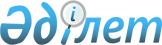 О признании утратившим силу постановления Восточно-Казахстанского областного акимата от 31 марта 2016 года № 89 "Об утверждении Методики оценки деятельности административных государственных служащих корпуса "Б" местных исполнительных органов Восточно-Казахстанской области"Постановление Восточно-Казахстанского областного акимата от 14 марта 2017 года № 61. Зарегистрировано Департаментом юстиции Восточно-Казахстанской области 10 апреля 2017 года № 4941
       Примечание РЦПИ.

      В тексте документа сохранена пунктуация и орфография оригинала.
      В соответствии с пунктом 2 статьи 27 Закона Республики Казахстан от 6 апреля 2016 года "О правовых актах", приказом Председателя Агентства Республики Казахстан по делам государственной службы и противодействию коррупции от 29 декабря 2016 года № 110 "О некоторых вопросах оценки деятельности административных государственных служащих" (зарегистрированное в Реестре государственной регистрации нормативных правовых актов за номером 14637), Восточно-Казахстанский областной акимат ПОСТАНОВЛЯЕТ:
      1. Признать утратившим силу постановление Восточно-Казахстанского областного акимата "Об утверждении Методики оценки деятельности административных государственных служащих корпуса "Б" местных исполнительных органов Восточно-Казахстанской области" от 31 марта 2016 года № 89 (зарегистрированное в Реестре государственной регистрации нормативных правовых актов за номером 4532, опубликованное в газетах "Дидар" от 18 мая 2016 года № 56 (17296), "Рудный Алтай" от 17 мая 2016 года № 56 (19808)).
      2. Настоящее постановление вводится в действие по истечении десяти календарных дней после дня его первого официального опубликования.
					© 2012. РГП на ПХВ «Институт законодательства и правовой информации Республики Казахстан» Министерства юстиции Республики Казахстан
				
      Аким

      Восточно-Казахстанской области

Д. Ахметов
